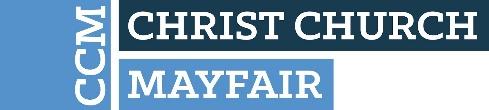 APPLICATION FOR THE POST OFOPERATIONS MANAGER AT CHRIST CHURCH MAYFAIRPlease return this form to roxana@christchurchmayfair.org by 1 March 2024.The information given will be processed for employment selection and will be retained for successful candidates. Applications from unsuccessful candidates will be retained for up to six months. You will be given the opportunity to state any disability needs if called for an interview.SECTION 1: PERSONAL DETAILSSECTION 1: PERSONAL DETAILSSECTION 1: PERSONAL DETAILSSECTION 1: PERSONAL DETAILSSECTION 1: PERSONAL DETAILSSECTION 1: PERSONAL DETAILSSurname and Title:Surname and Title:Surname and Title:Surname and Title:Surname and Title:Surname and Title:Forename(s):Forename(s):Forename(s):Forename(s):Forename(s):Forename(s):Current address:Postcode:Current address:Postcode:Current address:Postcode:Current address:Postcode:Current address:Postcode:Current address:Postcode:Contact details:Home telephone:Work telephone:Mobile:Email: Contact details:Home telephone:Work telephone:Mobile:Email: Contact details:Home telephone:Work telephone:Mobile:Email: Contact details:Home telephone:Work telephone:Mobile:Email: Contact details:Home telephone:Work telephone:Mobile:Email: Contact details:Home telephone:Work telephone:Mobile:Email: SECTION 2: SECONDARY, FURTHER AND HIGHER EDUCATIONSECTION 2: SECONDARY, FURTHER AND HIGHER EDUCATIONSECTION 2: SECONDARY, FURTHER AND HIGHER EDUCATIONSECTION 2: SECONDARY, FURTHER AND HIGHER EDUCATIONSECTION 2: SECONDARY, FURTHER AND HIGHER EDUCATIONSECTION 2: SECONDARY, FURTHER AND HIGHER EDUCATIONSECTION 2: SECONDARY, FURTHER AND HIGHER EDUCATIONSECTION 2: SECONDARY, FURTHER AND HIGHER EDUCATIONSECTION 2: SECONDARY, FURTHER AND HIGHER EDUCATIONSECTION 2: SECONDARY, FURTHER AND HIGHER EDUCATIONSECTION 2: SECONDARY, FURTHER AND HIGHER EDUCATIONSECTION 2: SECONDARY, FURTHER AND HIGHER EDUCATIONDatesName of educational establishmentName of educational establishmentName of educational establishmentSubjects studiedSubjects studiedSubjects studiedSubjects studiedSubjects studiedSubjects studiedQualifications obtained (include grades)Qualifications obtained (include grades)SECTION 3: PROFESSIONAL / OTHER QUALIFICATIONS (if applicable)SECTION 3: PROFESSIONAL / OTHER QUALIFICATIONS (if applicable)SECTION 3: PROFESSIONAL / OTHER QUALIFICATIONS (if applicable)SECTION 3: PROFESSIONAL / OTHER QUALIFICATIONS (if applicable)SECTION 3: PROFESSIONAL / OTHER QUALIFICATIONS (if applicable)SECTION 3: PROFESSIONAL / OTHER QUALIFICATIONS (if applicable)SECTION 3: PROFESSIONAL / OTHER QUALIFICATIONS (if applicable)SECTION 3: PROFESSIONAL / OTHER QUALIFICATIONS (if applicable)SECTION 3: PROFESSIONAL / OTHER QUALIFICATIONS (if applicable)SECTION 3: PROFESSIONAL / OTHER QUALIFICATIONS (if applicable)SECTION 3: PROFESSIONAL / OTHER QUALIFICATIONS (if applicable)SECTION 3: PROFESSIONAL / OTHER QUALIFICATIONS (if applicable)Awarding body / qualificationAwarding body / qualificationAwarding body / qualificationAwarding body / qualificationLevel / grade of membershipLevel / grade of membershipLevel / grade of membershipLevel / grade of membershipLevel / grade of membershipLevel / grade of membershipDate obtainedDate obtainedSECTION 4: EMPLOYMENT HISTORY AND VOLUNTARY WORKSECTION 4: EMPLOYMENT HISTORY AND VOLUNTARY WORKSECTION 4: EMPLOYMENT HISTORY AND VOLUNTARY WORKSECTION 4: EMPLOYMENT HISTORY AND VOLUNTARY WORKSECTION 4: EMPLOYMENT HISTORY AND VOLUNTARY WORKSECTION 4: EMPLOYMENT HISTORY AND VOLUNTARY WORKSECTION 4: EMPLOYMENT HISTORY AND VOLUNTARY WORKSECTION 4: EMPLOYMENT HISTORY AND VOLUNTARY WORKSECTION 4: EMPLOYMENT HISTORY AND VOLUNTARY WORKSECTION 4: EMPLOYMENT HISTORY AND VOLUNTARY WORKSECTION 4: EMPLOYMENT HISTORY AND VOLUNTARY WORKSECTION 4: EMPLOYMENT HISTORY AND VOLUNTARY WORKPresent or most recent position:Employer:Present or most recent position:Employer:Present or most recent position:Employer:Present or most recent position:Employer:Present or most recent position:Employer:Present or most recent position:Employer:Present or most recent position:Employer:Present or most recent position:Employer:Present or most recent position:Employer:Present or most recent position:Employer:Present or most recent position:Employer:Present or most recent position:Employer:Job Title:Job Title:Job Title:Start Date:Start Date:Start Date:Start Date:Short Description of job:Short Description of job:Short Description of job:Short Description of job:Short Description of job:Short Description of job:Short Description of job:Short Description of job:Short Description of job:Short Description of job:Short Description of job:Short Description of job:Employment History:  (Please list details of one of your previous positions, if applicable and any other posts held which you consider to be relevant, including voluntary work)Employment History:  (Please list details of one of your previous positions, if applicable and any other posts held which you consider to be relevant, including voluntary work)Employment History:  (Please list details of one of your previous positions, if applicable and any other posts held which you consider to be relevant, including voluntary work)Employment History:  (Please list details of one of your previous positions, if applicable and any other posts held which you consider to be relevant, including voluntary work)Employment History:  (Please list details of one of your previous positions, if applicable and any other posts held which you consider to be relevant, including voluntary work)Employment History:  (Please list details of one of your previous positions, if applicable and any other posts held which you consider to be relevant, including voluntary work)Employment History:  (Please list details of one of your previous positions, if applicable and any other posts held which you consider to be relevant, including voluntary work)Employment History:  (Please list details of one of your previous positions, if applicable and any other posts held which you consider to be relevant, including voluntary work)Employment History:  (Please list details of one of your previous positions, if applicable and any other posts held which you consider to be relevant, including voluntary work)Employment History:  (Please list details of one of your previous positions, if applicable and any other posts held which you consider to be relevant, including voluntary work)Employment History:  (Please list details of one of your previous positions, if applicable and any other posts held which you consider to be relevant, including voluntary work)Dates (month/year)Dates (month/year)Employer’s name, address and nature of businessEmployer’s name, address and nature of businessEmployer’s name, address and nature of businessJob title and main responsibilitiesJob title and main responsibilitiesJob title and main responsibilitiesJob title and main responsibilitiesAdditional Information that you think is relevantAdditional Information that you think is relevantSECTION 5: YOUR REASONS FOR APPLYING AND SUITABILITY FOR THIS POSTSECTION 5: YOUR REASONS FOR APPLYING AND SUITABILITY FOR THIS POSTSECTION 5: YOUR REASONS FOR APPLYING AND SUITABILITY FOR THIS POSTSECTION 5: YOUR REASONS FOR APPLYING AND SUITABILITY FOR THIS POSTSECTION 5: YOUR REASONS FOR APPLYING AND SUITABILITY FOR THIS POSTSECTION 5: YOUR REASONS FOR APPLYING AND SUITABILITY FOR THIS POSTSECTION 5: YOUR REASONS FOR APPLYING AND SUITABILITY FOR THIS POSTSECTION 5: YOUR REASONS FOR APPLYING AND SUITABILITY FOR THIS POSTSECTION 5: YOUR REASONS FOR APPLYING AND SUITABILITY FOR THIS POSTSECTION 5: YOUR REASONS FOR APPLYING AND SUITABILITY FOR THIS POSTSECTION 5: YOUR REASONS FOR APPLYING AND SUITABILITY FOR THIS POSTPlease explain why you have applied for this position and with reference to the Job Description describe, with examples, how your previous experience, knowledge, skills and training may help you to meet the requirements of the post.  (You may continue on a separate sheet if necessary)Please explain why you have applied for this position and with reference to the Job Description describe, with examples, how your previous experience, knowledge, skills and training may help you to meet the requirements of the post.  (You may continue on a separate sheet if necessary)Please explain why you have applied for this position and with reference to the Job Description describe, with examples, how your previous experience, knowledge, skills and training may help you to meet the requirements of the post.  (You may continue on a separate sheet if necessary)Please explain why you have applied for this position and with reference to the Job Description describe, with examples, how your previous experience, knowledge, skills and training may help you to meet the requirements of the post.  (You may continue on a separate sheet if necessary)Please explain why you have applied for this position and with reference to the Job Description describe, with examples, how your previous experience, knowledge, skills and training may help you to meet the requirements of the post.  (You may continue on a separate sheet if necessary)Please explain why you have applied for this position and with reference to the Job Description describe, with examples, how your previous experience, knowledge, skills and training may help you to meet the requirements of the post.  (You may continue on a separate sheet if necessary)Please explain why you have applied for this position and with reference to the Job Description describe, with examples, how your previous experience, knowledge, skills and training may help you to meet the requirements of the post.  (You may continue on a separate sheet if necessary)Please explain why you have applied for this position and with reference to the Job Description describe, with examples, how your previous experience, knowledge, skills and training may help you to meet the requirements of the post.  (You may continue on a separate sheet if necessary)Please explain why you have applied for this position and with reference to the Job Description describe, with examples, how your previous experience, knowledge, skills and training may help you to meet the requirements of the post.  (You may continue on a separate sheet if necessary)Please explain why you have applied for this position and with reference to the Job Description describe, with examples, how your previous experience, knowledge, skills and training may help you to meet the requirements of the post.  (You may continue on a separate sheet if necessary)Please explain why you have applied for this position and with reference to the Job Description describe, with examples, how your previous experience, knowledge, skills and training may help you to meet the requirements of the post.  (You may continue on a separate sheet if necessary)SECTION 6: CHRISTIAN LIFE EXPERIENCESECTION 6: CHRISTIAN LIFE EXPERIENCESECTION 6: CHRISTIAN LIFE EXPERIENCESECTION 6: CHRISTIAN LIFE EXPERIENCESECTION 6: CHRISTIAN LIFE EXPERIENCESECTION 6: CHRISTIAN LIFE EXPERIENCESECTION 6: CHRISTIAN LIFE EXPERIENCESECTION 6: CHRISTIAN LIFE EXPERIENCESECTION 6: CHRISTIAN LIFE EXPERIENCESECTION 6: CHRISTIAN LIFE EXPERIENCESECTION 6: CHRISTIAN LIFE EXPERIENCEChrist Church Mayfair is an Anglican church with a conservative evangelical theology. Staff are required to sign the Declaration of Faith which can be found on our website https://christchurchmayfair.org/our-beliefsPlease tell us how or when you became a Christian or definite in your commitment to Jesus Christ.Which churches have you attended regularly in the last few years and what has been your involvement in those churches (e.g. member of fellowship group, youth group leader, etc.)?What gifts do you believe God has given you and how have you used them?Christ Church Mayfair is an Anglican church with a conservative evangelical theology. Staff are required to sign the Declaration of Faith which can be found on our website https://christchurchmayfair.org/our-beliefsPlease tell us how or when you became a Christian or definite in your commitment to Jesus Christ.Which churches have you attended regularly in the last few years and what has been your involvement in those churches (e.g. member of fellowship group, youth group leader, etc.)?What gifts do you believe God has given you and how have you used them?Christ Church Mayfair is an Anglican church with a conservative evangelical theology. Staff are required to sign the Declaration of Faith which can be found on our website https://christchurchmayfair.org/our-beliefsPlease tell us how or when you became a Christian or definite in your commitment to Jesus Christ.Which churches have you attended regularly in the last few years and what has been your involvement in those churches (e.g. member of fellowship group, youth group leader, etc.)?What gifts do you believe God has given you and how have you used them?Christ Church Mayfair is an Anglican church with a conservative evangelical theology. Staff are required to sign the Declaration of Faith which can be found on our website https://christchurchmayfair.org/our-beliefsPlease tell us how or when you became a Christian or definite in your commitment to Jesus Christ.Which churches have you attended regularly in the last few years and what has been your involvement in those churches (e.g. member of fellowship group, youth group leader, etc.)?What gifts do you believe God has given you and how have you used them?Christ Church Mayfair is an Anglican church with a conservative evangelical theology. Staff are required to sign the Declaration of Faith which can be found on our website https://christchurchmayfair.org/our-beliefsPlease tell us how or when you became a Christian or definite in your commitment to Jesus Christ.Which churches have you attended regularly in the last few years and what has been your involvement in those churches (e.g. member of fellowship group, youth group leader, etc.)?What gifts do you believe God has given you and how have you used them?Christ Church Mayfair is an Anglican church with a conservative evangelical theology. Staff are required to sign the Declaration of Faith which can be found on our website https://christchurchmayfair.org/our-beliefsPlease tell us how or when you became a Christian or definite in your commitment to Jesus Christ.Which churches have you attended regularly in the last few years and what has been your involvement in those churches (e.g. member of fellowship group, youth group leader, etc.)?What gifts do you believe God has given you and how have you used them?Christ Church Mayfair is an Anglican church with a conservative evangelical theology. Staff are required to sign the Declaration of Faith which can be found on our website https://christchurchmayfair.org/our-beliefsPlease tell us how or when you became a Christian or definite in your commitment to Jesus Christ.Which churches have you attended regularly in the last few years and what has been your involvement in those churches (e.g. member of fellowship group, youth group leader, etc.)?What gifts do you believe God has given you and how have you used them?Christ Church Mayfair is an Anglican church with a conservative evangelical theology. Staff are required to sign the Declaration of Faith which can be found on our website https://christchurchmayfair.org/our-beliefsPlease tell us how or when you became a Christian or definite in your commitment to Jesus Christ.Which churches have you attended regularly in the last few years and what has been your involvement in those churches (e.g. member of fellowship group, youth group leader, etc.)?What gifts do you believe God has given you and how have you used them?Christ Church Mayfair is an Anglican church with a conservative evangelical theology. Staff are required to sign the Declaration of Faith which can be found on our website https://christchurchmayfair.org/our-beliefsPlease tell us how or when you became a Christian or definite in your commitment to Jesus Christ.Which churches have you attended regularly in the last few years and what has been your involvement in those churches (e.g. member of fellowship group, youth group leader, etc.)?What gifts do you believe God has given you and how have you used them?Christ Church Mayfair is an Anglican church with a conservative evangelical theology. Staff are required to sign the Declaration of Faith which can be found on our website https://christchurchmayfair.org/our-beliefsPlease tell us how or when you became a Christian or definite in your commitment to Jesus Christ.Which churches have you attended regularly in the last few years and what has been your involvement in those churches (e.g. member of fellowship group, youth group leader, etc.)?What gifts do you believe God has given you and how have you used them?Christ Church Mayfair is an Anglican church with a conservative evangelical theology. Staff are required to sign the Declaration of Faith which can be found on our website https://christchurchmayfair.org/our-beliefsPlease tell us how or when you became a Christian or definite in your commitment to Jesus Christ.Which churches have you attended regularly in the last few years and what has been your involvement in those churches (e.g. member of fellowship group, youth group leader, etc.)?What gifts do you believe God has given you and how have you used them?SECTION 7: ASYLUM AND IMMIGRATION ACT 1996SECTION 7: ASYLUM AND IMMIGRATION ACT 1996SECTION 7: ASYLUM AND IMMIGRATION ACT 1996SECTION 7: ASYLUM AND IMMIGRATION ACT 1996SECTION 7: ASYLUM AND IMMIGRATION ACT 1996SECTION 7: ASYLUM AND IMMIGRATION ACT 1996SECTION 7: ASYLUM AND IMMIGRATION ACT 1996SECTION 7: ASYLUM AND IMMIGRATION ACT 1996SECTION 7: ASYLUM AND IMMIGRATION ACT 1996SECTION 7: ASYLUM AND IMMIGRATION ACT 1996SECTION 7: ASYLUM AND IMMIGRATION ACT 1996Do you require a work permit to work in the UK?                                        YES/NOIf yes, do you have one and (if relevant) when does it expire?                   YES/NO  Expiry date:Do you require a work permit to work in the UK?                                        YES/NOIf yes, do you have one and (if relevant) when does it expire?                   YES/NO  Expiry date:Do you require a work permit to work in the UK?                                        YES/NOIf yes, do you have one and (if relevant) when does it expire?                   YES/NO  Expiry date:Do you require a work permit to work in the UK?                                        YES/NOIf yes, do you have one and (if relevant) when does it expire?                   YES/NO  Expiry date:Do you require a work permit to work in the UK?                                        YES/NOIf yes, do you have one and (if relevant) when does it expire?                   YES/NO  Expiry date:Do you require a work permit to work in the UK?                                        YES/NOIf yes, do you have one and (if relevant) when does it expire?                   YES/NO  Expiry date:Do you require a work permit to work in the UK?                                        YES/NOIf yes, do you have one and (if relevant) when does it expire?                   YES/NO  Expiry date:Do you require a work permit to work in the UK?                                        YES/NOIf yes, do you have one and (if relevant) when does it expire?                   YES/NO  Expiry date:Do you require a work permit to work in the UK?                                        YES/NOIf yes, do you have one and (if relevant) when does it expire?                   YES/NO  Expiry date:Do you require a work permit to work in the UK?                                        YES/NOIf yes, do you have one and (if relevant) when does it expire?                   YES/NO  Expiry date:Do you require a work permit to work in the UK?                                        YES/NOIf yes, do you have one and (if relevant) when does it expire?                   YES/NO  Expiry date:SECTION 8: REFERENCESSECTION 8: REFERENCESSECTION 8: REFERENCESSECTION 8: REFERENCESSECTION 8: REFERENCESSECTION 8: REFERENCESSECTION 8: REFERENCESSECTION 8: REFERENCESSECTION 8: REFERENCESSECTION 8: REFERENCESSECTION 8: REFERENCESPlease give details of two people willing to act as your referees. One of them should be a Christian and if possible, the other your present or most recent employer. Ideally they should have known you for at least two years.Please confirm whether we are able to contact your referees before making an offer for a  role:                                                               Reference 1                            Yes/No                         Reference 2                            Yes/NoPlease give details of two people willing to act as your referees. One of them should be a Christian and if possible, the other your present or most recent employer. Ideally they should have known you for at least two years.Please confirm whether we are able to contact your referees before making an offer for a  role:                                                               Reference 1                            Yes/No                         Reference 2                            Yes/NoPlease give details of two people willing to act as your referees. One of them should be a Christian and if possible, the other your present or most recent employer. Ideally they should have known you for at least two years.Please confirm whether we are able to contact your referees before making an offer for a  role:                                                               Reference 1                            Yes/No                         Reference 2                            Yes/NoPlease give details of two people willing to act as your referees. One of them should be a Christian and if possible, the other your present or most recent employer. Ideally they should have known you for at least two years.Please confirm whether we are able to contact your referees before making an offer for a  role:                                                               Reference 1                            Yes/No                         Reference 2                            Yes/NoPlease give details of two people willing to act as your referees. One of them should be a Christian and if possible, the other your present or most recent employer. Ideally they should have known you for at least two years.Please confirm whether we are able to contact your referees before making an offer for a  role:                                                               Reference 1                            Yes/No                         Reference 2                            Yes/NoPlease give details of two people willing to act as your referees. One of them should be a Christian and if possible, the other your present or most recent employer. Ideally they should have known you for at least two years.Please confirm whether we are able to contact your referees before making an offer for a  role:                                                               Reference 1                            Yes/No                         Reference 2                            Yes/NoPlease give details of two people willing to act as your referees. One of them should be a Christian and if possible, the other your present or most recent employer. Ideally they should have known you for at least two years.Please confirm whether we are able to contact your referees before making an offer for a  role:                                                               Reference 1                            Yes/No                         Reference 2                            Yes/NoPlease give details of two people willing to act as your referees. One of them should be a Christian and if possible, the other your present or most recent employer. Ideally they should have known you for at least two years.Please confirm whether we are able to contact your referees before making an offer for a  role:                                                               Reference 1                            Yes/No                         Reference 2                            Yes/NoPlease give details of two people willing to act as your referees. One of them should be a Christian and if possible, the other your present or most recent employer. Ideally they should have known you for at least two years.Please confirm whether we are able to contact your referees before making an offer for a  role:                                                               Reference 1                            Yes/No                         Reference 2                            Yes/NoPlease give details of two people willing to act as your referees. One of them should be a Christian and if possible, the other your present or most recent employer. Ideally they should have known you for at least two years.Please confirm whether we are able to contact your referees before making an offer for a  role:                                                               Reference 1                            Yes/No                         Reference 2                            Yes/NoPlease give details of two people willing to act as your referees. One of them should be a Christian and if possible, the other your present or most recent employer. Ideally they should have known you for at least two years.Please confirm whether we are able to contact your referees before making an offer for a  role:                                                               Reference 1                            Yes/No                         Reference 2                            Yes/NoReference 1Name:Address:Telephone No.:Email address:Position and relationship to you:Reference 1Name:Address:Telephone No.:Email address:Position and relationship to you:Reference 1Name:Address:Telephone No.:Email address:Position and relationship to you:Reference 1Name:Address:Telephone No.:Email address:Position and relationship to you:Reference 1Name:Address:Telephone No.:Email address:Position and relationship to you:Reference 1Name:Address:Telephone No.:Email address:Position and relationship to you:Reference 1Name:Address:Telephone No.:Email address:Position and relationship to you:Reference 2Name:Address:Telephone No.:Email address: Position and relationship to you:Reference 2Name:Address:Telephone No.:Email address: Position and relationship to you:Reference 2Name:Address:Telephone No.:Email address: Position and relationship to you:Reference 2Name:Address:Telephone No.:Email address: Position and relationship to you:Please tick here to confirm that you have no objection to us gaining sensitive and non-sensitive information from either of your referees. 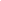 Please tick here to confirm that you have no objection to us gaining sensitive and non-sensitive information from either of your referees. Please tick here to confirm that you have no objection to us gaining sensitive and non-sensitive information from either of your referees. Please tick here to confirm that you have no objection to us gaining sensitive and non-sensitive information from either of your referees. Please tick here to confirm that you have no objection to us gaining sensitive and non-sensitive information from either of your referees. Please tick here to confirm that you have no objection to us gaining sensitive and non-sensitive information from either of your referees. Please tick here to confirm that you have no objection to us gaining sensitive and non-sensitive information from either of your referees. Please tick here to confirm that you have no objection to us gaining sensitive and non-sensitive information from either of your referees. Please tick here to confirm that you have no objection to us gaining sensitive and non-sensitive information from either of your referees. Please tick here to confirm that you have no objection to us gaining sensitive and non-sensitive information from either of your referees. Please tick here to confirm that you have no objection to us gaining sensitive and non-sensitive information from either of your referees. SECTION 12: DECLARATIONSECTION 12: DECLARATIONSECTION 12: DECLARATIONSECTION 12: DECLARATIONSECTION 12: DECLARATIONSECTION 12: DECLARATIONSECTION 12: DECLARATIONSECTION 12: DECLARATIONSECTION 12: DECLARATIONSECTION 12: DECLARATIONSECTION 12: DECLARATIONBy signing and returning this application form, I consent to the charity obtaining, keeping, using and producing information relating to my application in line with the requirements of the Data Protection Act 2018. I understand and give my consent that if I am appointed, this application form will become part of my personal file and that if I am not appointed, all manual and electronic records will be deleted after a period of 12 months from all relevant filing systems. This data processing is necessary for the entering into a contract with CCM.The information contained within this form will be used to consider whether to offer any position, the terms on which to make such an offer, to answer any reasonable queries about the application, to verify its authenticity and to monitor the recruitment process. I confirm that the information given in this application is, to the best of my knowledge, true and complete. I acknowledge that any false statement or material omission may be sufficient cause for my application being rejected, or if employed, my dismissal. By signing and submitting this application I signify my own acceptance of CCM’s Statement of Faith which I have seen and which I am willing to sign in the event of my being offered the role by CCM. I understand that the appointment if offered will be subject to the information on this form being accurate and complete, and results of references, proof of right to work in the UK and a DBS check all acceptable to the appointing officer.Signed:							Date:By signing and returning this application form, I consent to the charity obtaining, keeping, using and producing information relating to my application in line with the requirements of the Data Protection Act 2018. I understand and give my consent that if I am appointed, this application form will become part of my personal file and that if I am not appointed, all manual and electronic records will be deleted after a period of 12 months from all relevant filing systems. This data processing is necessary for the entering into a contract with CCM.The information contained within this form will be used to consider whether to offer any position, the terms on which to make such an offer, to answer any reasonable queries about the application, to verify its authenticity and to monitor the recruitment process. I confirm that the information given in this application is, to the best of my knowledge, true and complete. I acknowledge that any false statement or material omission may be sufficient cause for my application being rejected, or if employed, my dismissal. By signing and submitting this application I signify my own acceptance of CCM’s Statement of Faith which I have seen and which I am willing to sign in the event of my being offered the role by CCM. I understand that the appointment if offered will be subject to the information on this form being accurate and complete, and results of references, proof of right to work in the UK and a DBS check all acceptable to the appointing officer.Signed:							Date:By signing and returning this application form, I consent to the charity obtaining, keeping, using and producing information relating to my application in line with the requirements of the Data Protection Act 2018. I understand and give my consent that if I am appointed, this application form will become part of my personal file and that if I am not appointed, all manual and electronic records will be deleted after a period of 12 months from all relevant filing systems. This data processing is necessary for the entering into a contract with CCM.The information contained within this form will be used to consider whether to offer any position, the terms on which to make such an offer, to answer any reasonable queries about the application, to verify its authenticity and to monitor the recruitment process. I confirm that the information given in this application is, to the best of my knowledge, true and complete. I acknowledge that any false statement or material omission may be sufficient cause for my application being rejected, or if employed, my dismissal. By signing and submitting this application I signify my own acceptance of CCM’s Statement of Faith which I have seen and which I am willing to sign in the event of my being offered the role by CCM. I understand that the appointment if offered will be subject to the information on this form being accurate and complete, and results of references, proof of right to work in the UK and a DBS check all acceptable to the appointing officer.Signed:							Date:By signing and returning this application form, I consent to the charity obtaining, keeping, using and producing information relating to my application in line with the requirements of the Data Protection Act 2018. I understand and give my consent that if I am appointed, this application form will become part of my personal file and that if I am not appointed, all manual and electronic records will be deleted after a period of 12 months from all relevant filing systems. This data processing is necessary for the entering into a contract with CCM.The information contained within this form will be used to consider whether to offer any position, the terms on which to make such an offer, to answer any reasonable queries about the application, to verify its authenticity and to monitor the recruitment process. I confirm that the information given in this application is, to the best of my knowledge, true and complete. I acknowledge that any false statement or material omission may be sufficient cause for my application being rejected, or if employed, my dismissal. By signing and submitting this application I signify my own acceptance of CCM’s Statement of Faith which I have seen and which I am willing to sign in the event of my being offered the role by CCM. I understand that the appointment if offered will be subject to the information on this form being accurate and complete, and results of references, proof of right to work in the UK and a DBS check all acceptable to the appointing officer.Signed:							Date:By signing and returning this application form, I consent to the charity obtaining, keeping, using and producing information relating to my application in line with the requirements of the Data Protection Act 2018. I understand and give my consent that if I am appointed, this application form will become part of my personal file and that if I am not appointed, all manual and electronic records will be deleted after a period of 12 months from all relevant filing systems. This data processing is necessary for the entering into a contract with CCM.The information contained within this form will be used to consider whether to offer any position, the terms on which to make such an offer, to answer any reasonable queries about the application, to verify its authenticity and to monitor the recruitment process. I confirm that the information given in this application is, to the best of my knowledge, true and complete. I acknowledge that any false statement or material omission may be sufficient cause for my application being rejected, or if employed, my dismissal. By signing and submitting this application I signify my own acceptance of CCM’s Statement of Faith which I have seen and which I am willing to sign in the event of my being offered the role by CCM. I understand that the appointment if offered will be subject to the information on this form being accurate and complete, and results of references, proof of right to work in the UK and a DBS check all acceptable to the appointing officer.Signed:							Date:By signing and returning this application form, I consent to the charity obtaining, keeping, using and producing information relating to my application in line with the requirements of the Data Protection Act 2018. I understand and give my consent that if I am appointed, this application form will become part of my personal file and that if I am not appointed, all manual and electronic records will be deleted after a period of 12 months from all relevant filing systems. This data processing is necessary for the entering into a contract with CCM.The information contained within this form will be used to consider whether to offer any position, the terms on which to make such an offer, to answer any reasonable queries about the application, to verify its authenticity and to monitor the recruitment process. I confirm that the information given in this application is, to the best of my knowledge, true and complete. I acknowledge that any false statement or material omission may be sufficient cause for my application being rejected, or if employed, my dismissal. By signing and submitting this application I signify my own acceptance of CCM’s Statement of Faith which I have seen and which I am willing to sign in the event of my being offered the role by CCM. I understand that the appointment if offered will be subject to the information on this form being accurate and complete, and results of references, proof of right to work in the UK and a DBS check all acceptable to the appointing officer.Signed:							Date:By signing and returning this application form, I consent to the charity obtaining, keeping, using and producing information relating to my application in line with the requirements of the Data Protection Act 2018. I understand and give my consent that if I am appointed, this application form will become part of my personal file and that if I am not appointed, all manual and electronic records will be deleted after a period of 12 months from all relevant filing systems. This data processing is necessary for the entering into a contract with CCM.The information contained within this form will be used to consider whether to offer any position, the terms on which to make such an offer, to answer any reasonable queries about the application, to verify its authenticity and to monitor the recruitment process. I confirm that the information given in this application is, to the best of my knowledge, true and complete. I acknowledge that any false statement or material omission may be sufficient cause for my application being rejected, or if employed, my dismissal. By signing and submitting this application I signify my own acceptance of CCM’s Statement of Faith which I have seen and which I am willing to sign in the event of my being offered the role by CCM. I understand that the appointment if offered will be subject to the information on this form being accurate and complete, and results of references, proof of right to work in the UK and a DBS check all acceptable to the appointing officer.Signed:							Date:By signing and returning this application form, I consent to the charity obtaining, keeping, using and producing information relating to my application in line with the requirements of the Data Protection Act 2018. I understand and give my consent that if I am appointed, this application form will become part of my personal file and that if I am not appointed, all manual and electronic records will be deleted after a period of 12 months from all relevant filing systems. This data processing is necessary for the entering into a contract with CCM.The information contained within this form will be used to consider whether to offer any position, the terms on which to make such an offer, to answer any reasonable queries about the application, to verify its authenticity and to monitor the recruitment process. I confirm that the information given in this application is, to the best of my knowledge, true and complete. I acknowledge that any false statement or material omission may be sufficient cause for my application being rejected, or if employed, my dismissal. By signing and submitting this application I signify my own acceptance of CCM’s Statement of Faith which I have seen and which I am willing to sign in the event of my being offered the role by CCM. I understand that the appointment if offered will be subject to the information on this form being accurate and complete, and results of references, proof of right to work in the UK and a DBS check all acceptable to the appointing officer.Signed:							Date:By signing and returning this application form, I consent to the charity obtaining, keeping, using and producing information relating to my application in line with the requirements of the Data Protection Act 2018. I understand and give my consent that if I am appointed, this application form will become part of my personal file and that if I am not appointed, all manual and electronic records will be deleted after a period of 12 months from all relevant filing systems. This data processing is necessary for the entering into a contract with CCM.The information contained within this form will be used to consider whether to offer any position, the terms on which to make such an offer, to answer any reasonable queries about the application, to verify its authenticity and to monitor the recruitment process. I confirm that the information given in this application is, to the best of my knowledge, true and complete. I acknowledge that any false statement or material omission may be sufficient cause for my application being rejected, or if employed, my dismissal. By signing and submitting this application I signify my own acceptance of CCM’s Statement of Faith which I have seen and which I am willing to sign in the event of my being offered the role by CCM. I understand that the appointment if offered will be subject to the information on this form being accurate and complete, and results of references, proof of right to work in the UK and a DBS check all acceptable to the appointing officer.Signed:							Date:By signing and returning this application form, I consent to the charity obtaining, keeping, using and producing information relating to my application in line with the requirements of the Data Protection Act 2018. I understand and give my consent that if I am appointed, this application form will become part of my personal file and that if I am not appointed, all manual and electronic records will be deleted after a period of 12 months from all relevant filing systems. This data processing is necessary for the entering into a contract with CCM.The information contained within this form will be used to consider whether to offer any position, the terms on which to make such an offer, to answer any reasonable queries about the application, to verify its authenticity and to monitor the recruitment process. I confirm that the information given in this application is, to the best of my knowledge, true and complete. I acknowledge that any false statement or material omission may be sufficient cause for my application being rejected, or if employed, my dismissal. By signing and submitting this application I signify my own acceptance of CCM’s Statement of Faith which I have seen and which I am willing to sign in the event of my being offered the role by CCM. I understand that the appointment if offered will be subject to the information on this form being accurate and complete, and results of references, proof of right to work in the UK and a DBS check all acceptable to the appointing officer.Signed:							Date:By signing and returning this application form, I consent to the charity obtaining, keeping, using and producing information relating to my application in line with the requirements of the Data Protection Act 2018. I understand and give my consent that if I am appointed, this application form will become part of my personal file and that if I am not appointed, all manual and electronic records will be deleted after a period of 12 months from all relevant filing systems. This data processing is necessary for the entering into a contract with CCM.The information contained within this form will be used to consider whether to offer any position, the terms on which to make such an offer, to answer any reasonable queries about the application, to verify its authenticity and to monitor the recruitment process. I confirm that the information given in this application is, to the best of my knowledge, true and complete. I acknowledge that any false statement or material omission may be sufficient cause for my application being rejected, or if employed, my dismissal. By signing and submitting this application I signify my own acceptance of CCM’s Statement of Faith which I have seen and which I am willing to sign in the event of my being offered the role by CCM. I understand that the appointment if offered will be subject to the information on this form being accurate and complete, and results of references, proof of right to work in the UK and a DBS check all acceptable to the appointing officer.Signed:							Date: